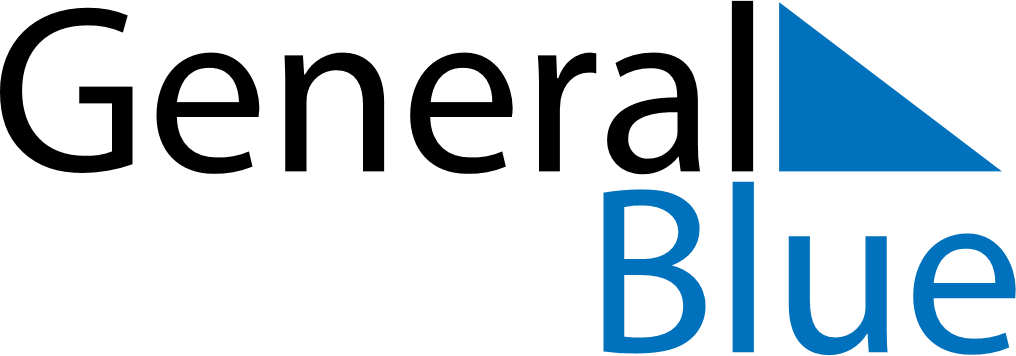 May 2024May 2024May 2024May 2024May 2024May 2024Lappe, Ontario, CanadaLappe, Ontario, CanadaLappe, Ontario, CanadaLappe, Ontario, CanadaLappe, Ontario, CanadaLappe, Ontario, CanadaSunday Monday Tuesday Wednesday Thursday Friday Saturday 1 2 3 4 Sunrise: 6:37 AM Sunset: 9:11 PM Daylight: 14 hours and 34 minutes. Sunrise: 6:35 AM Sunset: 9:12 PM Daylight: 14 hours and 37 minutes. Sunrise: 6:34 AM Sunset: 9:14 PM Daylight: 14 hours and 40 minutes. Sunrise: 6:32 AM Sunset: 9:15 PM Daylight: 14 hours and 43 minutes. 5 6 7 8 9 10 11 Sunrise: 6:30 AM Sunset: 9:17 PM Daylight: 14 hours and 46 minutes. Sunrise: 6:29 AM Sunset: 9:18 PM Daylight: 14 hours and 49 minutes. Sunrise: 6:27 AM Sunset: 9:20 PM Daylight: 14 hours and 52 minutes. Sunrise: 6:26 AM Sunset: 9:21 PM Daylight: 14 hours and 55 minutes. Sunrise: 6:24 AM Sunset: 9:22 PM Daylight: 14 hours and 58 minutes. Sunrise: 6:23 AM Sunset: 9:24 PM Daylight: 15 hours and 0 minutes. Sunrise: 6:21 AM Sunset: 9:25 PM Daylight: 15 hours and 3 minutes. 12 13 14 15 16 17 18 Sunrise: 6:20 AM Sunset: 9:27 PM Daylight: 15 hours and 6 minutes. Sunrise: 6:19 AM Sunset: 9:28 PM Daylight: 15 hours and 9 minutes. Sunrise: 6:17 AM Sunset: 9:29 PM Daylight: 15 hours and 11 minutes. Sunrise: 6:16 AM Sunset: 9:31 PM Daylight: 15 hours and 14 minutes. Sunrise: 6:15 AM Sunset: 9:32 PM Daylight: 15 hours and 17 minutes. Sunrise: 6:13 AM Sunset: 9:33 PM Daylight: 15 hours and 19 minutes. Sunrise: 6:12 AM Sunset: 9:34 PM Daylight: 15 hours and 22 minutes. 19 20 21 22 23 24 25 Sunrise: 6:11 AM Sunset: 9:36 PM Daylight: 15 hours and 24 minutes. Sunrise: 6:10 AM Sunset: 9:37 PM Daylight: 15 hours and 27 minutes. Sunrise: 6:09 AM Sunset: 9:38 PM Daylight: 15 hours and 29 minutes. Sunrise: 6:08 AM Sunset: 9:39 PM Daylight: 15 hours and 31 minutes. Sunrise: 6:07 AM Sunset: 9:41 PM Daylight: 15 hours and 33 minutes. Sunrise: 6:06 AM Sunset: 9:42 PM Daylight: 15 hours and 36 minutes. Sunrise: 6:05 AM Sunset: 9:43 PM Daylight: 15 hours and 38 minutes. 26 27 28 29 30 31 Sunrise: 6:04 AM Sunset: 9:44 PM Daylight: 15 hours and 40 minutes. Sunrise: 6:03 AM Sunset: 9:45 PM Daylight: 15 hours and 42 minutes. Sunrise: 6:02 AM Sunset: 9:46 PM Daylight: 15 hours and 44 minutes. Sunrise: 6:01 AM Sunset: 9:47 PM Daylight: 15 hours and 46 minutes. Sunrise: 6:00 AM Sunset: 9:48 PM Daylight: 15 hours and 47 minutes. Sunrise: 6:00 AM Sunset: 9:49 PM Daylight: 15 hours and 49 minutes. 